Timetable week commencing 20/04/2020Literacy:  See grammar resources.  This week will focus on sentence structure.Write a paragraph about the picture provided using the following criteria:1st person e.g. I can see, I can smell, I can senseExpanded noun phrases. E.g. My majestic, raven black wings….Use an example of each sentence structure.  Eg. Simple, complex and compound sentences.Reading:  See readworks.org resources on the school website. Maths: Follow the daily plans and complete the worksheet and self assess using the answers provided.https://whiterosemaths.com/homelearning/year-5/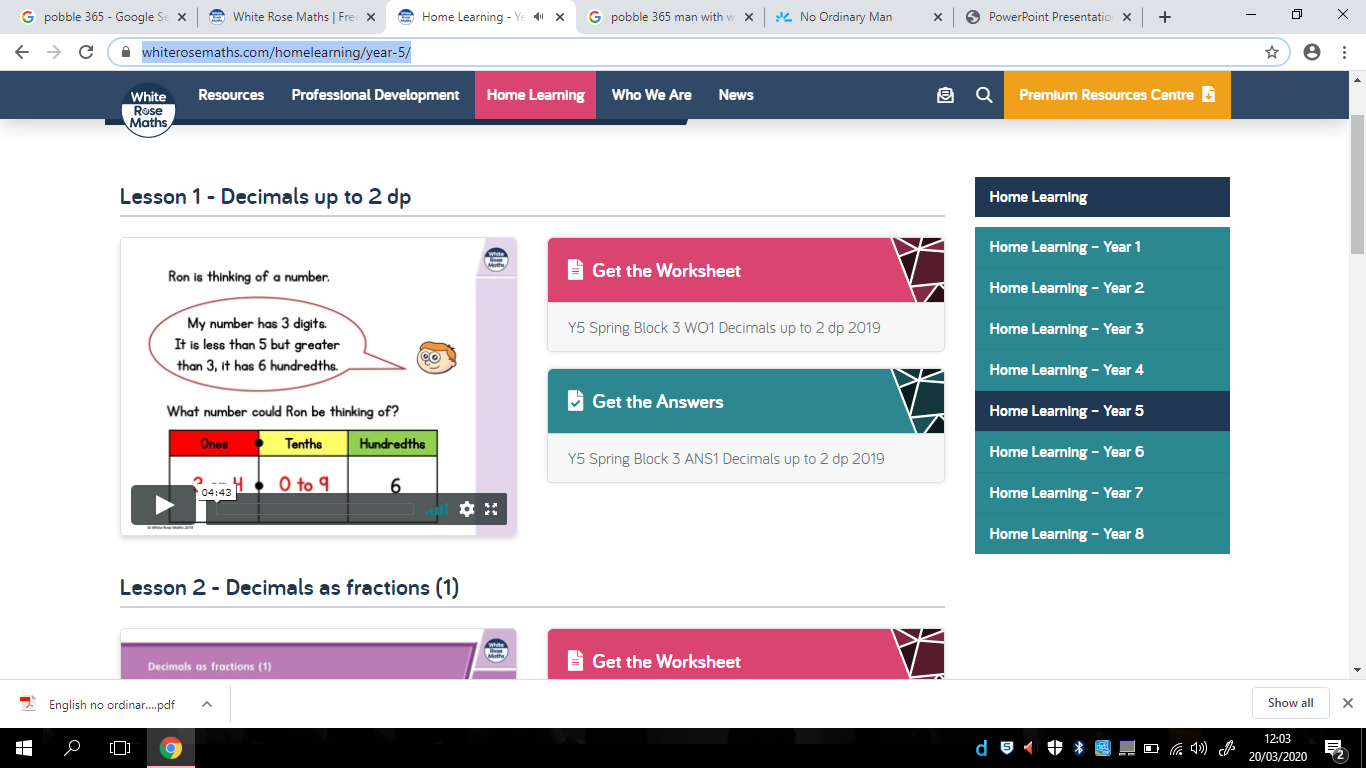 Topic:   What can we find out about the Ancient Greeks?Chdn to use Useful Websites and information books to research and make notes.Information to include: The Olympics; Greek Democracy; Archimedes; Greek Philosophy; Maths: Euclidean Geometry, Pythagoras, Prime Numbers and The Sieve of Eratosthenes.Useful websites for Ancient Greeks:http://www.primaryhomeworkhelp.co.uk/Greece.htmlDucksters website:https://www.ducksters.com/history/ancient_greek_government.phpBBC Bitesize:https://www.bbc.com/bitesize/articles/z8q8wmn Ancient Greece Mathematics:https://thekidshouldseethis.com/post/79866139523  Who were the Ancient Greeks? Order the events on the timeline provided.